Our Weekly Activities                             These are the days/hours for the –                                                   Week of December 4, 2016                                                                  2nd Sunday of Advent                                                                          Sunday, December 4, 9:30am,                                                           Sunday school, Fellowship Hall; 11am, Morning Worship, preaching Supply Pastor, Scott Perry; 2nd Advent Candle Lighting – Maureen & Steve Wade.                                                                           Monday, December 5, 9am, TOPS #217, Fellowship Hall.                                                                      Tuesday, December 6, 9am, Fitness – Tai Chi, DVD, Fellowship Hall; 5pm, Girl Scouts #400, Fellowship Hall.                                                                                      Wednesday, December 7, 8:30am, Walk about the neighborhood begins @ Fellowship Hall; 9:30am, Fitness – Core Development, bands; 3pm, Choir Practice, Choir room.                                                                                               Thursday, December 8, 2pm, Presbyterian Women, Parlor.   Friday, December 9, 9:30am, Fitness – Core Development, chair, Fellowship Hall; 6pm, Open House – Village & Gift Wrapping, Maureen & Steve Wade, Fellowship Hall.                                                        Week of December 11, 2016                                                               3rd Sunday of Advent                                                                           Sunday, December 11, 9:30am, Sunday school, Fellowship Hall. 11am, Morning Worship, preaching Supply Pastor Scott Perry; 3rd Advent Candle Lighting – Jimmy & Jennifer Whisenant.                    Monday, December 12, 9am, TOPS #217, Fellowship Hall.  Tuesday, December 13, 9am, Fitness – Tai Chi, DVD,                 Fellowship Hall.                                                                                   Wednesday, December 14, 8:30am, Walk the about the neighborhood – begins @ Fellowship Hall; 9:30am, Fitness – Stretch, Fellowship Hall; 3pm, Choir Practice, Choir room. Thursday, December 15, 7pm, Stamp Club, Fellowship Hall. Friday, December 16, 9:30am, Fitness – Core Development, bands; 6pm, Open House – Village & Gift Wrapping, Jennifer & Jimmy Whisenant, Fellowship Hall. Announcements & Items of Interest                                                                December 4, 2016                          Supply pastor Scott Perry                                                                                                                                                                                                Sermon: “Darkness, Deliverance, Dominion”  Scripture: N.T. Reading: Matthew 4:12-17 Sermon Text: Isaiah 9: 1-7                                                           Just In! Grace will have Area Men of Church on 12/8 @ 6pm. Check with Jimmy or Vern                                                               Thank You Scott for the return visit. It was nice having you with us last week. Something for the Community…and you too. Benefit from the Christmas Open House! Do your shopping with local merchants and bring items by the Fellowship Hall between 6 – 8pm Fridays and have them wrapped FREE! For our Visitors! There are tan cards in pockets in the back of the pews. Please provide us the requested information & place the card in offering plate. Blue cards are for those wishing to pass on general information to the church.  Thank you!                                                                                                                                                                    CHURCH OFFICERS & SESSION CHAIRSPERSONS                                                                                                                                                    Moderator: Sheila Palmer                                                                Treasurer: Patricia Fuller                                                                                                                Clerk of Session: Jennifer Whisenant                                                                                                               Chair of Budget, Finance & Personnel: George Carothers                                                                                          Chair of Christian Education: Rose Stallins                                                                                                                                                                                                                                                        Co-Chairs of Witness & Service: Jimmy Whisenant                                 and Sally Teer                                                                                           Chair of Worship: Sara Daffin                                                                                                                                                                                 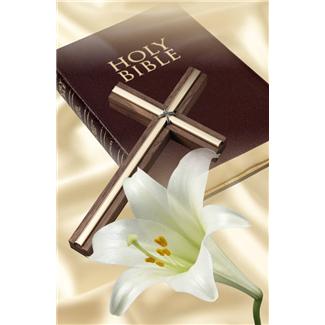 St. Andrews Presbyterian                                            ‘serving the Christian community of St. Andrews, since 1886’                                                                                  3007 West 14th St. @ Beck Av, Panama City, FL 32401, 850/785-8358                                                             standrewspresch@Knology.net  www.saintandrewspc.com   